 Spickzettel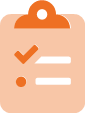 Dieser Spickzettel soll Ihnen helfen, die Übung zu strukturieren:Teilaufgabe 1 | Ich bin…Aufgabe erklären (Wer bin ich? Beispiele geben: Aktivität, Persönlichkeitsmerkmal, Ursprung…)Nachdem die Zettel gefüllt wurden: Gruppen bilden sich. Gruppeneigenschaften prüfen, ev. zwei Gruppen vereinen. Fragen, wie die Mitglieder einer Gruppe die gemeinsame Eigenschaft empfinden. Falls jemand allein ist: Prüfen, ob dies stimmt. Falls ja: Fragen, wie die Person (und die anderen) dies empfinden. Stärke des Vielfaltes und Recht auf Individualität hervorheben.Teilaufgabe 2 | Meine Stärken sind…Gruppen bilden sich.Stärke der Mitglieder dieser Gruppe erfahren.Andere Anwesenden fragen, ob sie sich auch diese Stärke zuschreiben.Fragen, ob man jemanden kennt, der auch diese Stärke hat, obwohl er*sie die Hand nicht hochgehoben hat.Teilaufgabe 3 | Meine Schwächen sind…Gruppen bilden sich.Schwäche der Mitglieder dieser Gruppe erfahren.Andere Anwesenden fragen, ob sie sich auch diese Schwäche zuschreiben.Fragen, wie die Jugendlichen mit dieser Schwäche umgehen (Akzeptierend? Etwas dagegen tun? Was?), wie sie diese erleben.Abschluss:Wie haben die Jugendlichen die Übung erlebt?Was wurde ihrer Meinung nach mit der Übung bezweckt?Tipps für zukünftige Einsätze, wie man die Übung anders gestalten könnte?Ich bin…Meine Stärke ist… | Ich kann besonders gut…Meine Schwäche ist… | Folgendes gelingt mir nicht…Ich bin…Meine Stärke ist… | Ich kann besonders gut…Meine Schwäche ist… | Folgendes gelingt mir nicht…Ich bin…Meine Stärke ist… | Ich kann besonders gut…Meine Schwäche ist… | Folgendes gelingt mir nicht…